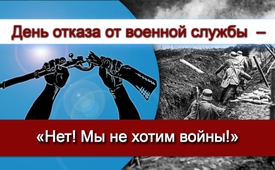 День отказа от военной службы  – «Нет! Мы не хотим войны!»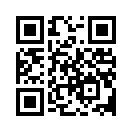 Международный день отказа от военной службы – это акция, учреждённая в конце  1990-х годов и  отмечаемая ежегодно 15 мая. Сознательный отказ от военной службы по соображениям совести – это решение человека не участвовать в военной службе своей страны. Раньше такое было возможно лишь посредством  дезертирства, что означает «оставление военных обязательств в военное или мирное время».Международный день отказа от военной службы – это акция, учреждённая в конце  1990-х годов и  отмечаемая ежегодно 15 мая. Сознательный отказ от военной службы по соображениям совести – это решение человека не участвовать в военной службе своей страны. Раньше такое было возможно лишь посредством  дезертирства, что означает «оставление военных обязательств в военное или мирное время».
В 1987 году Генеральная Ассамблея ООН признала право на отказ от военной службы по убеждениям в качестве международного права человека. Кстати, Германия была первой страной в мире, которая закрепила это право в Конституции. Таким образом, отказ от военной службы по соображениям совести получил юридическое преимущество в отношении будущей национальной обороны. Также, тем самым, должна быть исключена или усложнена принудительная вербовка немцев со стороны союзников, особенно со стороны вооружённых сил США и Великобритании. 
Во многих государствах ещё недостаточно регламентировано применение этого права человека, которое в Федеративной Республике является очевидным. Отказникам угрожают длительные сроки тюремного заключения и социальная изоляция.
Таким образом, международный день отказа от военной службы – это день, когда нужно подумать о том, почему для людей призывного возраста немыслима военная служба. Например, израильская отказница Таир Каминер во время своего появления в военкомате 10 января 2016 года объяснила: «Я решила отказаться от службы в израильской армии... До тех пор, пока мы идём насильственным военным путём, мы создаём полное ненависти поколение, отчего ситуация будет только накаляться. Мы должны это остановить сейчас!».
И хотя в Германии на сегодня призыв на военную службу приостановлен, и молодые люди в настоящее время не должны принимать такое решение, всё же каждый должен знать о жестоких сопутствующих явлениях войны. Помимо бесчисленных убитых, искалеченных и раненых, которых неизменно требует каждая война, есть и далеко недооценённые косвенные убытки. Например, по словам американского депутата Роберта Филнера, число ветеранов Вьетнама, которые покончили жизнь самоубийством, выше числа погибших во время войны во Вьетнаме, которое составило 58.000 американских солдат. Несмотря на принятый в 2007 году закон о превентивных мерах для предотвращения самоубийств солдат после боевых действий, уровень самоубийств продолжает расти. Учитывая эти цифры, становится ясно, что солдаты и после военной службы остаются под впечатлением от войны.
Последствия ранений, посттравматические стрессовые расстройства, депрессии, чувство вины, алкоголь и наркотики становятся каждодневными спутниками ветеранов. Каждое правительство знает, что оно требует, но всё же причиняет  это своим солдатам или оплаченным наёмникам, отдавая приказ о наступлении. Тем не менее, эта жертва считается приемлемой именно сейчас и, особенно, для Соединенных  Штатов Америки, как  в эти дни происходит  в Сирии, Украине, Северной Корее, Йемене или Сомали. Во имя демократии и прав человека попирается наивысшее право человека - право на жизнь. Это ещё один довод, чтобы обратить внимание на день отказа от военной службы по соображениям совести, особенно в тех странах, где о войне знают только из телевидения. 
Решительный вывод международного дня отказа от военной службы может звучать только так: «Нет! Мы не хотим войны!».от sk./ro./sl.Источники:http://www.ag-friedensforschung.de/regionen/USA/soldaten.html
https://de.sott.net/article/23553-Selbstmordrate-von-US-amerikanischen-Soldaten-erlebt-weiteres-Rekordhoch
http://www.tagesspiegel.de/politik/bundeswehrsoldaten-nach-dem-afghanistan-einsatz-vor-allem-zeitsoldaten-standen-im-kampf/11117168-2.html
http://www.kleiner-kalender.de/event/tag-der-kriegsdienstverweigerer/61663.html
https://friedensweg.de/tag/tag-der-kriegsdienstverweigerung/Может быть вас тоже интересует:---Kla.TV – Другие новости ... свободные – независимые – без цензуры ...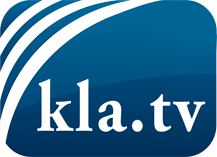 О чем СМИ не должны молчать ...Мало слышанное от народа, для народа...регулярные новости на www.kla.tv/ruОставайтесь с нами!Бесплатную рассылку новостей по электронной почте
Вы можете получить по ссылке www.kla.tv/abo-ruИнструкция по безопасности:Несогласные голоса, к сожалению, все снова подвергаются цензуре и подавлению. До тех пор, пока мы не будем сообщать в соответствии с интересами и идеологией системной прессы, мы всегда должны ожидать, что будут искать предлоги, чтобы заблокировать или навредить Kla.TV.Поэтому объединитесь сегодня в сеть независимо от интернета!
Нажмите здесь: www.kla.tv/vernetzung&lang=ruЛицензия:    Creative Commons License с указанием названия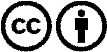 Распространение и переработка желательно с указанием названия! При этом материал не может быть представлен вне контекста. Учреждения, финансируемые за счет государственных средств, не могут пользоваться ими без консультации. Нарушения могут преследоваться по закону.